СХЕМАразмещения земельного участка в кадастровом квартале 23:35:1102002, ориентировочной площадью 90840 кв.м., расположенный  х. Красный Усть-Лабинского района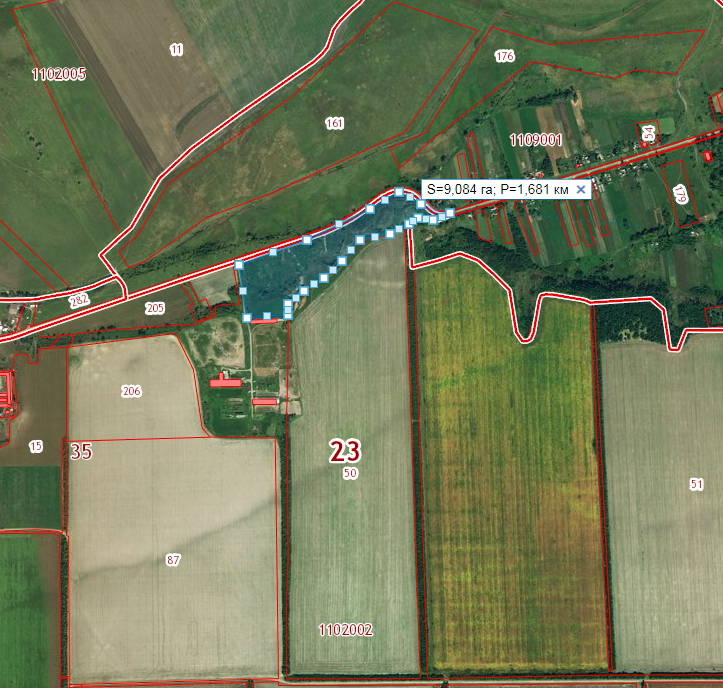 Глава Александровского сельского поселенияУсть-Лабинского района                                                               Н.Н. ХарькоСпециалист                                                                                    А.П. Чехонацкая                                                                                                          